ՈՐՈՇՈՒՄԿԱՏԱՐՈՂԱԿԱՆ  ՎԱՐՈՒՅԹԸ ԿԱՍԵՑՆԵԼՈՒ ՄԱՍԻՆ08.05.2019թ.                                                                                                                  ք.Երևան    Հարկադիր կատարումն ապահովող ծառայության Երևան քաղաքի Աջափնյակ և Դավթաշեն բաժնի ավագ հարկադիր կատարող Ռ.Նամաթյանս, ուսումնասիրելով 07.05.2019թ. վերսկսված թիվ 02010062 կատարողական վարույթի նյութերը.                                                    Պ Ա Ր Զ Ե Ց Ի     ՀՀ Երևան քաղաքի Աջափնյակ և Դավթաշեն վարչական շրջանների ընդհանուր իրավասության դատարանի կողմից 16.01.2017թ. տրված թիվ ԵԱԴԴ/1954/02/16 կատարողական թերթի համաձայն պետք է ԱՁ Աննա Բաղդասարյանից, Մարիանա Վահրամի Սահրադյանից, Հասմիկ Ռազմիկի Բաղդասարյանից և Տիգրան Հարությունի Թահհանից, համապարտության կարգով, հօգուտ «ՎՏԲ-Հայաստան բանկ» ՓԲ ընկերության բռնագանձել 2.688.355,80 ՀՀ դրամ, որից վարկի գումար՝ 2,525,037.40 ՀՀ դրամ (որից ժամկետանց գումար' 278,060.50 ՀՀ դրամ), վարկի դիմաց հաշվարկված տոկոս' 94,189.10 ՀՀ դրամ (որից ժամկետանց տոկոս' 92,773.20 ՀՀ դրամ), վարկի ժամկետանց մասի տոկոս՝ 13,339.80 ՀՀ դրամ, ժամկետանց տոկոսի դիմաց հաշվարկված տույժ՝ 3,076.60 ՀՀ դրամ և 52.712,90 ՀՀ դրամ` նախապես վճարված պետական տուրքի գումար:
            19.05.2016թվականից շարունակել վարկի ոչ ժամկետանց մնացորդի նկատմամբ պայմանագրի 1.7 կետով նախատեսված 23 % տոկոսադրույքի հաշվարկը մինչև դրա փաստացի մարումը, բայց ոչ ավել քան մինչև  18.10.2017թվականը:
             19.05.2016թվականից ժամկետանց վարկի մնացորդ գումարի նկատմամբ տոկոսների հաշվարկը մինչև դրա փաստացի մարումը շարունակել 73 տոկոս տոկոսադրույքով:
             19.05.2016թվականից ժամկետանց տոկոսի նկատմամբ տույժերի հաշվարկը մինչև դրա փաստացի մարումը շարունակել յուրաքանչյուր օրվա համար 0.2 տոկոսով:     Ինչպես նաև պարտապանից բռնագանձել բռնագանձման ենթակա գումարի 5 տոկոսը, որպես կատարողական գործողությունների կատարման ծախսի գումար:      Կատարողական վարույթով բռնագանձման վերաբերյալ վճռի հարկադիր կատարման ընթացքում պարտապան Ա/Ձ Աննա Բաղդասրյանի գույքի վրա բռնագանձում տարածելու պարագայում պարզվել է, որ այդ գույքը օրենքով սահմանված նվազագույն աշխատավարձի հազարապատիկի և ավելի չափով բավարար չէ պահանջատիրոջ հանդեպ պարտավորությունների ամբողջական կատարումն ապահովելու համար:Վերոգրյալի հիման վրա և ղեկավարվելով «Սնանկության մասին» ՀՀ օրենքի 6-րդ հոդվածի 2-րդ մասով, «Դատական ակտերի հարկադիր կատարման մասին» ՀՀ օրենքի 28-րդ հոդվածով և 37-րդ հոդվածի 8-րդ կետով.ՈՐՈՇԵՑԻԿասեցնել  07.05.2019թ. վերսկսված թիվ 02010062 կատարողական վարույթը 60-օրյա ժամկետով. Առաջարկել պահանջատիրոջը և պարտապանին նրանցից որևէ մեկի նախաձեռնությամբ 60-օրյա ժամկետում սնանկության հայց ներկայացնել դատարան.Սույն որոշումը երկու աշխատանքային օրվա ընթացքում հրապարակել www.azdarar.am ինտերնետային կայքում.Որոշման պատճեն ուղարկել կողմերին։Որոշումը կարող է բողոքարկվել դատական կարգով կամ վերադասության կարգով՝ որոշումը ստանալու օրվանից 10 օրվա ընթացքում։Ավագ հարկադիր կատարող Արդարադատության ավագ լեյտենանտ                                              Ռ.Նամաթյան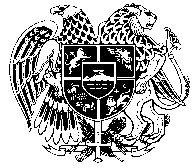 ՀԱՐԿԱԴԻՐ ԿԱՏԱՐՈՒՄՆ ԱՊԱՀՈՎՈՂ ԾԱՌԱՅՈՒԹՅՈՒՆ ԵՐԵՎԱՆ ՔԱՂԱՔԻ ԱՋԱՓՆՅԱԿ ԵՎ ԴԱՎԹԱՇԵՆ ԲԱԺԻՆN 0__________________                                                            0078, Երևան, Հալաբյան 41ա_______/_______/2019թ.                                                                        Հեռ. /060/ 570-451 «ՎՏԲ-Հայաստան Բանկ» ՓԲԸ/ք. Երևան, Մոսկովյան 35 /Ա/Ձ Աննա Բաղդասարյանին/ք.Երևան, Դավթաշեն 10 Փ․, 1/3 տ /    Կից Ձեզ է ուղարկվում թիվ 02010062 կատարողական վարույթը կասեցնելու մասին 08.05.2019թ. որոշումը:Միաժամանակ հայտնում ենք, որ համաձայն «Սնանկության մասին» ՀՀ օրենքի 6-րդ հոդվածի    2-րդ մասի՝ Դուք կարող եք պարտապանին սնանկ ճանաչելու վերաբերյալ դիմում ներկայացնել դատարան։ Ձեր կողմից սնանկության դիմում ներկայացվելու դեպքում անհրաժեշտ է կատարողական վարույթը չվերսկսելու դիմումով այդ մասին տեղեկացնել Հարկադիր կատարումն ապահովող ծառայությանը՝ կցելով սնանկության դիմումը դատարան ներկայացված լինելու վերաբերյալ ապացույց։Կատարողական վարույթը կասեցնելու մասին որոշման կայացման օրվանից սկսած 60-օրյա ժամկետում Ձեր կամ այլ անձանց կողմից դատարանին պարտապանի սնանկության դիմում չներկայացվելու դեպքում կատարողական վարույթը կվերսկսվի, և կատարողական գործողությունները կշարունակվեն, բացառությամբ եթե նշված ժամկետում Հարկադիր կատարումն ապահովող ծառայությունը ստանա միևնույն պարտապանի գույքի բռնագանձման վերաբերյալ նոր կատարողական թերթ, և հարուցվի նոր կատարողական վարույթ։ Այդ դեպքում նոր կատարողական վարույթը ևս կկասեցվի 60-օրյա ժամկետով, և Ձեր մասնակցությամբ կատարողական վարույթը չի վերսկսվի, քանի դեռ նշված նոր կատարողական վարույթը կասեցված կլինի։Անկախ վերոգրյալից՝ կատարողական վարույթը ցանկացած պահի կարող է վերսկսվել և կարճվել, եթե առկա լինեն «Դատական ակտերի հարկադիր կատարման մասին» ՀՀ օրենքի 42-րդ հոդվածով նախատեսված հիմքերը։ Կատարողական վարույթը կվերսկսվի նաև այն դեպքում, եթե վերանան կասեցման հիմք հանդիսացած` պարտապանի սնանկության հատկանիշները:Ձեր մասնակցությամբ կատարողական վարույթը կասեցնելու մասին որոշումը, ինչպես նաև «Դատական ակտերի հարկադիր կատարման մասին» ՀՀ օրենքի 37-րդ հոդվածի 8-րդ կետի հիմքով կատարողական վարույթը 60-օրյա ժամկետով կասեցնելու մասին բոլոր որոշումները հրապարակվում են www.azdarar.am ինտերնետային կայքում։    Առդիր որոշումը` «1» թերթից:   ԲԱԺՆԻ ՊԵՏ    ԱՐԴԱՐԱԴԱՏՈՒԹՅԱՆ ՄԱՅՈՐ՝	                                    Ս. ՍԻՄՈՆՅԱՆԿԱՏԱՐՈՂ Ռ.ՆԱՄԱԹՅԱՆԿ/Վ N 02010062